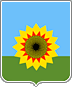 АДМИНИСТРАЦИЯМУНИЦИПАЛЬНОГОРАЙОНА БОГАТОВСКИЙСАМАРСКОЙ ОБЛАСТИПОСТАНОВЛЕНИЕот   24.08.2020   №  660О внесении изменений  в Постановление Главы муниципального района Богатовский Самарской области от 22.02.2013 N 160 «О соблюдении лицами, поступающими на работу на должность руководителя муниципального  учреждения муниципального района Богатовский Самарской области, руководителями муниципальных  учреждений муниципального района Богатовский Самарской области обязанности по представлению сведений о своих доходах, об имуществе и обязательствах имущественного характера и о доходах, об имуществе и обязательствах имущественного характера супруги (супруга) и несовершеннолетних детей»В целях приведения в соответствии с действующим законодательством, руководствуясь  Постановлением от 15 апреля 2020 г. N 88 «О признании утратившим силу отдельных Постановлений Губернатора Самарской области и некоторых положений Постановлений Губернатора Самарской области и о внесении изменений в отдельные Постановления Губернатора Самарской области,  Уставом муниципального района Богатовский Самарской области,  ПОСТАНОВЛЯЕТ:   1. Внести в Постановление Главы муниципального района Богатовский Самарской области от 22.02.2013 N 160 «О соблюдении лицами, поступающими на работу на должность руководителя муниципального  учреждения муниципального района Богатовский Самарской области, руководителями муниципальных  учреждений муниципального района Богатовский Самарской области обязанности по представлению сведений о своих доходах, об имуществе и обязательствах имущественного характера и о доходах, об имуществе и обязательствах имущественного характера супруги (супруга) и несовершеннолетних детей»,  следующие изменения: в Положении о представлении лицом, поступающим на работу на должность руководителя муниципального учреждения муниципального района Богатовский Самарской области, руководителем муниципального учреждения муниципального района Богатовский Самарской области сведений о своих доходах, об имуществе и обязательствах имущественного характера и о доходах, об имуществе и обязательствах имущественного характера супруги (супруга) и несовершеннолетних детей:пункт 4 изложить в следующей редакции:«4. Лицо, поступающее на работу на должность руководителя муниципального учреждения муниципального района Богатовский Самарской области представляет сведения о своих доходах, полученных от всех источников (включая доходы по прежнему месту работы или месту замещения выборной должности, пенсии, пособия, иные выплаты) за календарный год, предшествующий году подачи документов для поступления на работу на должность руководителя муниципального учреждения муниципального района Богатовский Самарской области,  сведения об имуществе, принадлежащем ему на праве собственности, и о своих обязательствах имущественного характера по состоянию на первое число месяца, предшествующего месяцу подачи документов для поступления на работу на должность руководителя муниципального учреждения муниципального района Богатовский Самарской области, а также  сведения о доходах супруги (супруга) и несовершеннолетних детей, полученных от всех источников (включая заработную плату, пенсии, пособия, иные выплаты) за календарный год, предшествующий году подачи лицом документов для поступления на работу на должность руководителя муниципального учреждения муниципального района Богатовский Самарской области, а также сведения об имуществе, принадлежащем им на праве собственности, и об их обязательствах имущественного характера по состоянию на первое число месяца, предшествующего месяцу подачи документов для поступления на работу на должность руководителя муниципального учреждения муниципального района Богатовский Самарской области по утвержденной Президентом Российской Федерации форме справки, заполненной с использованием специального программного обеспечения "Справки БК", размещенного на официальном сайте Президента Российской Федерации, ссылка на который также размещается на официальном сайте федеральной государственной информационной системы в области государственной службы в информационно-телекоммуникационной сети «Интернет.»; пункт 5 изложить в следующей редакции:«5. Руководитель муниципального учреждения муниципального района Богатовский Самарской области представляет сведения о своих доходах, полученных за отчетный период (с 1 января по 31 декабря) от всех источников (включая заработную плату, пенсии, пособия и иные выплаты), сведения об имуществе, принадлежащем ему на праве собственности, и о своих обязательствах имущественного характера по состоянию на конец отчетного периода, а также  сведения о доходах супруги (супруга) и несовершеннолетних детей, полученных за отчетный период (с 1 января по 31 декабря) от всех источников (включая заработную плату, пенсии, пособия и иные выплаты),  сведения об их имуществе, принадлежащем ему на праве собственности, и об их обязательствах имущественного характера по состоянию на конец отчетного периода по утвержденной Президентом Российской Федерации форме справки, заполненной с использованием специального программного обеспечения "Справки БК", размещенного на официальном сайте Президента Российской Федерации, ссылка на который также размещается на официальном сайте федеральной государственной информационной системы в области государственной службы в информационно-телекоммуникационной сети «Интернет.»;форму справки о доходах, об имуществе и обязательствах имущественного характера лица, поступающего на работу на должность руководителя муниципального учреждения муниципального района Богатовский Самарской области, форму справки о доходах, об имуществе и обязательствах имущественного характера руководителя муниципального учреждения муниципального района Богатовский Самарской области, форму справки о доходах, об имуществе и обязательствах имущественного характера супруги (супруга) и несовершеннолетних детей лица, поступающего на работу на должность руководителя муниципального учреждения муниципального района Богатовский Самарской области, форму справки о доходах, об имуществе и обязательствах имущественного характера супруги (супруга) и несовершеннолетних детей руководителя муниципального учреждения муниципального района Богатовский Самарской области, установленных приложением к данному порядку, признать утратившими силу.2.  Опубликовать настоящее Постановление в районной газете «Красное знамя» и разместить на официальном сайте органов местного самоуправления муниципального района Богатовский Самарской области.3.  Настоящее Постановление  вступает в силу со дня его опубликования.Глава Администрации  муниципального района БогатовскийСамарской области                                                                                 В.В. ТуркинМоргунов 2-19-17